Exhibit									 	                             E 1330                               Use of School Facilities      						                                         Community RelationsCuyama Joint Unified School DistrictFacilities Use StatementApplication and Agreement for Use of School PropertyDate of Application:___________ Contact Name and Title:____________________________Purpose or Use:________________________________________________________________Expected Attendance:________________Please Circle to Answer the Following:Open to the Public: Yes    No    N/AWill Admission be Collected? Yes    No    N/A  If yes, what is the amount per person?_______Also if yes, for what purpose will the net proceeds be used? _____________________________If the proceeds are for a charitable purpose, please list organization below:______________________________________________________________________________Facility Desired? Yes    No	If yes, at which school?           Cuyama Elementary     CVHS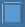 Circle any/all that apply: Cafeteria, Multipurpose Room, Specific Classroom ___________,Other________________________________________________________________________.Equipment Needed? Circle any/all that apply: Folding Chairs, Folding Tables, P.A. System, Lighting System (with CJUSD Operator,) Other_____________________________.Specific Date(s) Needed:_______________  Time Frame:______________________AM/PMPLEASE NOTIFY THE SCHOOL AND DISTRICT OFFICE OF ANY CHANGES OR CANCELLATIONSName of Organization:__________________________________________________________Address:_______________________________City/State/Zip:__________________________Phone Number:_________________________Email:_________________________________Have you received, read and agree to the Statement of Information?    YES   NOAre you authorized by the requesting organization to act on its behalf? YES    NO  Sign:________________________Date__________Cuyama Joint Unified School District Facilities Use StatementApplication & Agreement for Use of School PropertyStatement of InformationLegal authorization for use of school property for public purposes shall be determined by the Education Code, State of California – Division 12, Chapter 4 – PUBLIC USE OF SCHOOL PROPERTY FOR PUBLIC PURPOSES, Section 40040 through 40058, inclusive. Applicant hereby agrees to hold the Cuyama Joint Unified School District, its Board of Trustees, the individual members thereof, and all District Officers, agents and employees true and harmless from any loss, damage, liability, cost or expense that may arise during or be caused in a way by such use or occupancy of school property.The above signed hereby certify to the best of their knowledge, the school property for use of which application is hereby made will not be used for the commission of any unlawful act, and further certify they will be personally responsible on behalf of the applicant for any damages sustained by the school building, furniture, or equipment, accruing through the occupancy or use of said building by the applicant.The above signed states that to the best of their knowledge, the school property for use of which application is hereby made will not be used for the commission of any act intended to further any program or movement the purpose of which is to accomplish the overthrow of the government of the United States by force, violence, or other unlawful means;That the organization on whose behalf they are making application for use of school property, does not, to the best of their knowledge, advocate the overthrow of the government of the United States or of the State of California by force, violence, or other unlawful means, and that, to the best of their knowledge, it is not a Communist action organization or Communist front organization required by law to be registered with the Attorney General of the United States.The organization shall comply with all restrictions placed on the use of school facilities by law or district policy or regulations. The organization recognizes that, in accordance with Education Code 38134, it is liable for any damage to the school facilities or for any injury to any person due to the organization’s negligence in using the school facilities.This statement is made under penalties of perjury.1st Reading:                                                                                                                                                           2nd Reading:										                                Adopted: